****************************************** Gaussian 16:  AS64L-G16RevA.03 25-Dec-2016                17-Jul-2019  ****************************************** --------------------------------------- #t TD(nst=1) B3LYP/6-31+G(d,p) opt freq --------------------------------------- ------------------ Anthralin, S1 (Cs) ------------------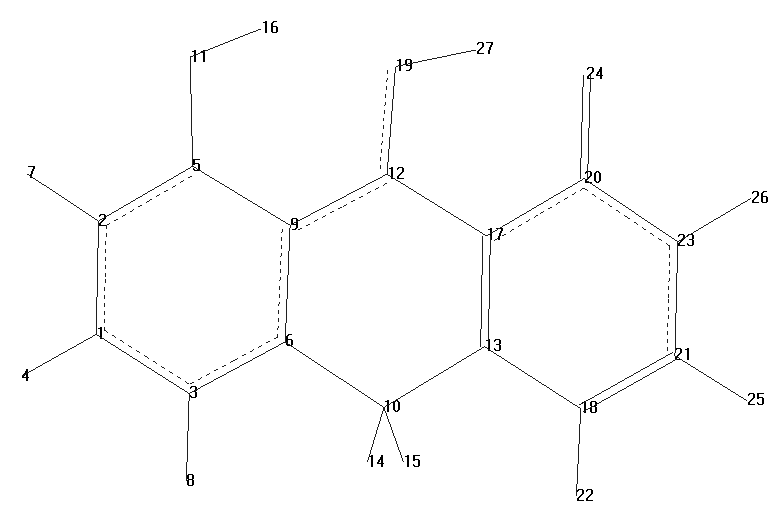          Item               Value     Threshold  Converged? Maximum Force            0.000060     0.000450     YES RMS     Force            0.000013     0.000300     YES Maximum Displacement     0.000361     0.001800     YES RMS     Displacement     0.000066     0.001200     YES Optimization completed.                         Standard orientation:                          --------------------------------------------------------------------- Center     Atomic      Atomic             Coordinates (Angstroms) Number     Number       Type             X           Y           Z ---------------------------------------------------------------------      1          6           0       -3.732525   -1.106763    0.000000      2          6           0       -3.703045    0.296408    0.000000      3          6           0       -2.538769   -1.840282    0.000000      4          1           0       -4.686589   -1.623724    0.000000      5          6           0       -2.494228    0.974540    0.000000      6          6           0       -1.306871   -1.200280    0.000000      7          1           0       -4.617835    0.879597    0.000000      8          1           0       -2.575712   -2.926953    0.000000      9          6           0       -1.244060    0.243961    0.000000     10          6           0       -0.039814   -2.013087    0.000000     11          8           0       -2.527499    2.327853    0.000000     12          6           0        0.000000    0.877277    0.000000     13          6           0        1.251175   -1.259094    0.000000     14          1           0       -0.019662   -2.693351    0.868719     15          1           0       -0.019662   -2.693351   -0.868719     16          1           0       -1.615878    2.677288    0.000000     17          6           0        1.277469    0.112385    0.000000     18          6           0        2.486704   -2.027747    0.000000     19          8           0        0.109403    2.209087    0.000000     20          6           0        2.528626    0.821144    0.000000     21          6           0        3.695665   -1.370640    0.000000     22          1           0        2.430465   -3.111429    0.000000     23          6           0        3.732237    0.039387    0.000000     24          8           0        2.565827    2.106176    0.000000     25          1           0        4.625406   -1.931436    0.000000     26          1           0        4.673876    0.578525    0.000000     27          1           0        1.148366    2.416652    0.000000 ---------------------------------------------------------------------   373 basis functions,   614 primitive gaussians,   373 cartesian basis functions    59 alpha electrons       59 beta electrons SCF Done:  E(RB3LYP) =  -765.237136974     A.U. after    1 cycles            NFock=  1  Conv=0.43D-08     -V/T= 2.0096 Excitation energies and oscillator strengths: Excited State   1:      Singlet-A'     1.9564 eV  633.74 nm  f=0.0707  <S**2>=0.000      59 -> 60         0.70619 Total Energy, E(TD-HF/TD-DFT) =  -765.165240883 Full mass-weighted force constant matrix: Low frequencies ---   -3.6407   -2.3044    0.0004    0.0009    0.0011    1.1231 Low frequencies ---   37.6888   73.2218   98.6882 Harmonic frequencies (cm**-1), IR intensities (KM/Mole), reduced masses (AMU),  force constants (mDyne/A), and normal coordinates:                      1                      2                      3                     A"                     A"                     A" Frequencies --     37.6875                73.2218                98.6881 Red. masses --      4.9183                 6.8542                 6.0407 Frc consts  --      0.0041                 0.0217                 0.0347 IR Inten    --      0.6398                 0.6889                 0.1197  Atom  AN      X      Y      Z        X      Y      Z        X      Y      Z     1   6     0.00   0.00  -0.21    -0.00  -0.00  -0.11    -0.00  -0.00   0.15     2   6     0.00  -0.00  -0.15    -0.00   0.00   0.07    -0.00   0.00   0.08     3   6     0.00   0.00  -0.10    -0.00  -0.00  -0.18    -0.00  -0.00   0.05     4   1     0.00   0.00  -0.33    -0.00  -0.00  -0.17    -0.00  -0.00   0.28     5   6     0.00  -0.00  -0.01    -0.00   0.00   0.13    -0.00   0.00  -0.05     6   6     0.00   0.00   0.04    -0.00  -0.00  -0.11    -0.00  -0.00  -0.08     7   1     0.00   0.00  -0.23    -0.00  -0.00   0.18    -0.00  -0.00   0.12     8   1     0.00   0.00  -0.13    -0.00  -0.00  -0.27    -0.00  -0.00   0.08     9   6     0.00   0.00   0.07    -0.00   0.00  -0.03    -0.00   0.00  -0.07    10   6     0.00  -0.00   0.23    -0.00   0.00  -0.08    -0.00   0.00  -0.22    11   8     0.00  -0.00   0.03    -0.00   0.00   0.37    -0.00   0.00  -0.20    12   6     0.00   0.00   0.14    -0.00  -0.00  -0.10    -0.00  -0.00   0.04    13   6     0.00  -0.00   0.10    -0.00   0.00   0.02    -0.00   0.00  -0.04    14   1    -0.01   0.19   0.39    -0.05  -0.04  -0.11    -0.04  -0.23  -0.40    15   1     0.01  -0.19   0.39     0.05   0.04  -0.11     0.04   0.23  -0.40    16   1     0.00  -0.00   0.12    -0.00   0.00   0.28    -0.00   0.00  -0.10    17   6    -0.00   0.00   0.05     0.00  -0.00  -0.09     0.00  -0.00  -0.02    18   6     0.00  -0.00   0.05    -0.00   0.00   0.20    -0.00   0.00   0.03    19   8    -0.00   0.00   0.26     0.00  -0.00  -0.12     0.00  -0.00   0.38    20   6    -0.00  -0.00  -0.10     0.00  -0.00  -0.10     0.00  -0.00  -0.05    21   6     0.00  -0.00  -0.09    -0.00   0.00   0.26    -0.00   0.00   0.14    22   1     0.00  -0.00   0.11    -0.00   0.00   0.28    -0.00   0.00  -0.00    23   6    -0.00   0.00  -0.16     0.00  -0.00   0.10     0.00  -0.00   0.11    24   8    -0.00  -0.00  -0.19     0.00   0.00  -0.27     0.00   0.00  -0.24    25   1     0.00   0.00  -0.14    -0.00  -0.00   0.41    -0.00  -0.00   0.24    26   1    -0.00   0.00  -0.28     0.00  -0.00   0.13     0.00  -0.00   0.14    27   1    -0.00   0.00   0.08     0.00  -0.00  -0.21     0.00  -0.00   0.12 - - - - - - - Temperature   298.150 Kelvin.  Pressure   1.00000 Atm. Zero-point correction=                           0.203218 (Hartree/Particle) Thermal correction to Energy=                    0.216004 Thermal correction to Enthalpy=                  0.216949 Thermal correction to Gibbs Free Energy=         0.163849 Sum of electronic and zero-point Energies=           -764.962023 Sum of electronic and thermal Energies=              -764.949237 Sum of electronic and thermal Enthalpies=            -764.948292 Sum of electronic and thermal Free Energies=         -765.001392 Normal termination of Gaussian 16